Анализ учебно-воспитательной работы МАОУ «СОШ № 3»                              за 2017-2018 учебный год.1.Организационно-педагогические условия образовательного процесса1.1 Контингент обучающихсяВ 2017-2018 учебном году  школе обучалось 444 учащихся, общее количество – 22 класса.Начальная школа – 195 человека, количество классов – 9Основная школа – 218 человек, количество классов – 11 классовСредняя школа – 31 человек, количество классов – 21.2 Формы получения образования: очная – 443 человека, обучение на дому – 1   человек, семейное образование – 3 первоклассника.1.3 Учебный план, реализуемые программы    Организация учебного процесса регламентируется учебным планом и расписанием занятий. Максимальный объём учебной нагрузки обучающихся соответствует максимально допустимому количеству часов с учётом пятидневной учебной недели в 1-8 классах и шестидневной учебной недели в 9-11 классах. Рабочие программы по всем учебным предметам составлены  педагогами на основании примерных государственных программ.    Учебный план школы (локальный нормативный акт, устанавливающий перечень учебных областей и учебных предметов, объём учебного времени, отводимого на их изучение) составлен согласно ФГОС НОО, ФГОС ООО и ФБУП-2004. Учебный план составлен на основании Базисного учебного плана и сохраняет в полном объёме содержание образования, являющееся обязательным на каждой ступени обучения. При составлении учебного плана соблюдалась преемственность между ступенями обучения и классами.    В структуру учебного плана МАОУ «Средняя общеобразовательная школа № 3» входят:-  инвариантная часть (обязательный набор учебных предметов), реализующая федеральный компонент государственного стандарта и гарантирующая овладение выпускниками необходимым для продолжения образования минимумом знаний, умений и навыков;-  вариативная часть, формируемая участниками образовательного процесса, обеспечивающая индивидуальный характер развития школьников, учитывающая их личные особенности, интересы и склонности.    Образовательные программы разработаны на основе системно-деятельностного (ФГОС НОО и ФГОС ООО 5-7 классы) и личностно-ориентированного подходов к организации образовательной деятельности (8-11 классы).    В образовательной программе определены следующие общие цели  для всех ступеней образования:-достижение обучающимися уровня образованности, соответствующего государственному образовательному стандарту;- получение качественного базового образования за счёт введения новых учебных предметов и элективных курсов;- создание условий для развития и творческой самореализации успешной личности;- подготовка школьников к продолжению обучения на следующей ступени образования.    Реализация программы осуществляется в общеобразовательных классах. Предметы части, формируемой участниками образовательного процесса и элективные курсы обучения на ступени основного общего и среднего (полного) общего  образования определены в соответствии с образовательными запросами обучающихся и их родителей, а также кадровыми возможностями образовательного учреждения.Образовательная деятельность ведётся по учебно-методическим комплектам, соответствующим утверждённому федеральному перечню учебников, рекомендуемых к использованию при реализации имеющих государственную аккредитацию образовательных программ начального общего, основного общего и среднего общего образования на 2016-2017 учебный год (приказ Министерства образования и науки РФ от 31.03.2014 № 253) с учётом внесённых изменений (приказ МО и Н № 576 от 08.06.2015г).2.Анализ качества обучения.    На первой ступени обучения (1-4 классы) обучалось 195 человек, учащиеся 1 классов не аттестованы. Во 2-4 классах обучалось 146 школьников. На «4» и «5»  - 77 (69) учащихся, что составляет 53 (51)% обучающихся. В том числе «отлично» окончили учебный год 12 (6) человек. На повторное обучение в 1 классе по заявлению родителей остались 2 человека, в 4 классе – 1 человек.     В основной школе (5-9 классы) обучалось 218 школьников. На «4» и «5»  - 84 (80) учащихся, что составляет 39% обучающихся. В том числе «отлично» окончили учебный год 9 человек. Не освоил стандарт и остался на повторное обучение по заявлению родителей 1 учащийся. Не допущено до итоговой аттестации – 5 школьников. Переведено условно в следующий класс 19 обучающихся.    В средней школе (10-11 классы) обучались 31 школьник. На «4» и «5» окончили учебный год 14 обучающихся, что составило 45%, в том числе 1ученица – на «отлично». Семянникова Лена окончила школу с медалью «Заособые успехи в учении». Неуспевающих – 1 человек.    Общий итог по школе:    Всего в 2017-2018 учебном году в МАОУ «СОШ № 3» обучалось 444 школьника, из них 49 – в 1 классах, 395 – в 2-11 классах. Оставлено на повторное обучение – 9 учащихся. Переведено условно – 19 обучающихся.Окончили учебный год на «4» и «5» - 175 (165) обучающихся (44%). Окончили на «отлично» - 22 обучающихся (5%).Отличники учебы: по слайдуВысокий процент обучения в классах:2-а класс – 69%     классный руководитель – Килеева В.И.2-в класс – 67% (ЕсаулковаТ.А.), 3-а класс (Шушарина Е.В.)6-а класс – 68%     классный руководитель – Лихоман Н.З7-а класс – 54%     классный руководитель – Марон И.В.5-а  и 5-б классы – 46%  классный руководитель – Бабенко Э.Э. и Носкова О.В.11 класс – 69%     классный руководитель – Гутовская С.В.Показатель качества знаний по сравнению с прошлым годом повысился. Количество отличников  тоже повысилось.В то же время наблюдается повышение процента неуспеваемости.    Анализ качества обучения показал, что по сравнению с прошлым годом вырос показатель качества знаний на 1%, но вместе с тем вырос и процент неуспевающих на 2,3%. Основными причинами невысокой успеваемости являются: большое количество пропусков уроков учащимися по неуважительным причинам, низкая мотивация к обучению, недостаточный контроль со стороны родителей, значительное количество обучающихся с низкими и средними учебными возможностями, недостаточная работа со слабоуспевающими и неуспевающими обучающимися. Управленческие решения по повышению качества обучения:- на основании анализа итогов успеваемости за 2017-2018 учебный год составить план мероприятий по предупреждению неуспеваемости обучающихся;- классным руководителям вести систематическую работу по организации контроля пропусков учебных занятий и успеваемостью обучающихся;- учителям-предметникам совершенствовать качество проведения уроков, применяя эффективные методы преподавания, индивидуальный и дифференцированный подход при организации самостоятельной работы на уроке, систематически вести мониторинг освоения учащимися обязательного минимума содержания основных образовательных программ и требований к уровню подготовки выпускников.Итоги контроля выполнения учебных программ в 2017-2018 учебном году.    В ходе проверки установлено, что прохождение программного материала по предметам учебного плана,в основном соответствует календарно-тематическому планированию2017-2018 г. Все предметы изучаются в соответствии с содержанием Государственного образовательного стандарта, учебным планом, рабочими программами педагогов. Общеобразовательные программы реализованы не по всем предметам учебного плана. Количество фактически выданных часов расходится с запланированным, что вызвано: дополнительными каникулами в связи с карантином по ОРВИ, проведением в выпускных классах городских диагностических контрольных работ, репетиционных тестирований, пребыванием педагогов на больничных, командировкой педагогов на курсы повышения квалификации, семинары, в учебные отпуска. С целью выполнения государственного образовательного стандарта педагогами корректировались программы, уплотнялся программный материал, в выпускных классах систематически проводились дополнительные консультации.Аналитическая справка по результатам ГИА 2017-2018 учебного года.    Согласно Закону РФ «Об образовании» освоение общеобразовательных программ основного общего и среднего общего образования завершается обязательной аттестацией выпускников общеобразовательных учреждений. С целью создания комплексных условий по качественной организации и проведению государственной итоговой аттестации выпускников, на основании Положения о государственной (итоговой) аттестации в МАОУ «СОШ № 3» был разработан План управленческой деятельности по организации подготовки и проведения итоговой аттестации, обучающихся в 2017-2018 учебном году. Согласно плану работа велась по следующим направлениям: организационные вопросы, работа с педагогическим коллективом, работа с родителями, работа с учащимися. Анализ результатов итоговой аттестации за курс основной школы.    По итогам 2017-2018 учебного года 31 обучающихся 9 классов были допущены к итоговой аттестации (5 обучающихся 9 классов оставлены на повторное обучение). По итогам экзаменов 27 обучающихся прошли итоговую аттестацию и получили аттестат об основном общем образовании.   В 2017-2018 учебном году кроме обязательных предметов (русский язык и математика) для получения аттестата выпускники основной школы должны были получить не ниже удовлетворительной отметки по 2 предметам по выбору. В качестве предметов итоговой аттестации выпускниками 9 классов МАОУ «СОШ № 3» были выбраны: обществознание, информатика, биология, физика.Результаты ОГЭ по дисциплинам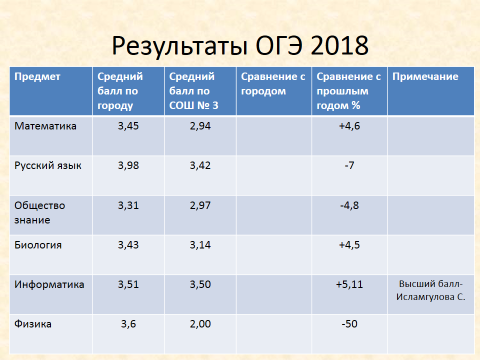     Результаты ГИА выпускников 9 классов показали, что по всем предметам  результаты выпускников МАОУ «СОШ № 3» ниже средних по городу результатов. Основными причинами неудовлетворительных результатов являются большое количество педагогически запущенных со стороны семьи детей.    Общее количество девятиклассников, получивших аттестат об основном общем образовании без «3» - 10 выпускников.    По окончании основной школы выпускники продолжили обучение в учебных заведениях нашего города и в других городах нашей и соседних областей.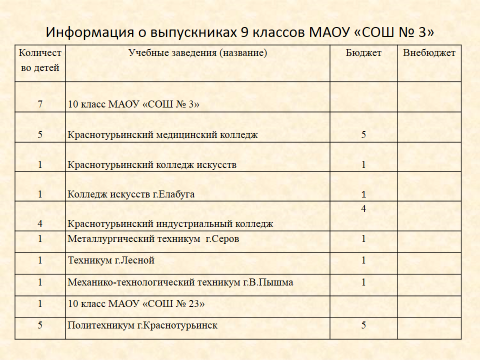 Анализ результатов итоговой аттестации за курс средней школы.    В 2017-2018 учебном году в 11 классе обучалось 13 учащихся. Все 13 учащихся были допущены к итоговой аттестации и все 13 успешно прошли её и получили аттестат о среднем общем образовании. 10 выпускников получили аттестат без троек, в том числе 1 – с отличием (Семянникова Лена).    Анализ результатов ЕГЭ показывает, что из 12 предметов, сдаваемых выпускниками, по 9 предметам учащиеся показывают результаты выше, чем в среднем по городу, области, России (педагоги). По 3 предметам результаты ниже, чем в среднем по городу (профильная математика, химия, ИКТ).На экзаменах по выбору не преодолел минимальный порог по обществознанию – 1 ученик. Вместе с тем, показали высокие результаты по ряду предметов:литература- Арзамасцева Н.(лучший в городе результат)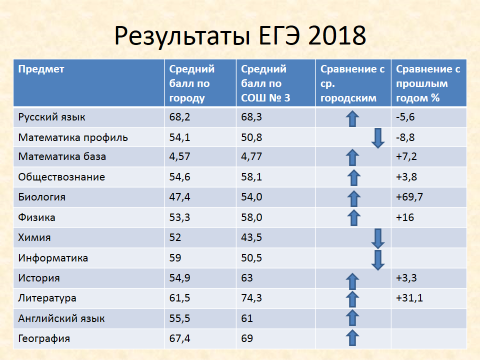 Показателем качества обучения является также устройство выпускников по окончанию школы: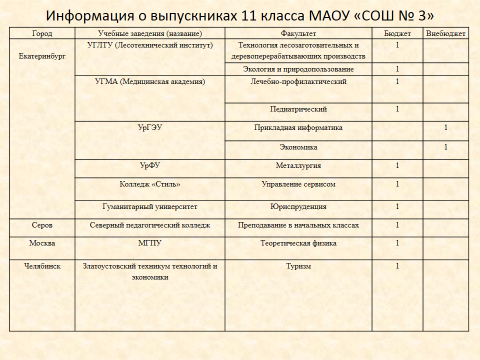 Выводы:- МАОУ «СОШ № 3» обеспечила выполнение Закона РФ «Об образовании» в части исполнения государственной политики в сфере образования, защиты прав участников образовательного процесса при организации и проведении государственной итоговой аттестации;- информированность всех участников образовательного процесса с нормативно-распорядительными документами проходила своевременно через совещания, собрания, инструктажи, беседы;- обращения родителей по вопросам нарушений в подготовке и проведении итоговой государственной аттестации выпускников в школу не поступали;- предварительное распределение выпускников 11-х классов свидетельствует о достаточно высоком желании продолжить образование в высших и средних специальных учебных заведениях области;- контроль качества обученностиучащихся 9, 11 классов выявил ряд проблем: недостаточное стимулирование познавательной активности школьников со стороны педагогов, недостаточный уровень воспитанности личности по отношению к труду (умственному), недостаточная работа по повышению мотивации учащихся к обучению, отсутствие у отдельных педагогов системы работы с учащимися с высокими, средними, низкими учебными возможностями.Исходя из анализа аттестации 2017-2018 учебного года необходимо в 2018-2019 учебном году:- продолжить работу по созданию системы организации итоговой аттестации выпускников школы в форме ЕГЭ и ОГЭ через повышение информационной компетенции участников образовательного процесса, практическую отработку механизмов ОГЭ и ЕГЭ с педагогами и выпускниками школы;- включить в индивидуальный план работы учителей деятельность с одаренными и слабоуспевающими детьми;- руководителям методических объединений провести качественный анализ по результатам итоговой аттестации, разработать план подготовки к ГИА и обеспечить безусловное его выполнение в течение года;- администрации МАОУ создать условия для повышения профессионализма педагогов через обучение на курсах повышения квалификации, взаимопосещение уроков, участие в психолого-педагогических семинарах. Реализация организационных мероприятий должна обеспечить повышение эффективности подготовки к ГИА и улучшение качества результатов ЕГЭ и ОГЭ.Анализ воспитательной  работы МАОУ «СОШ №3» за 2017-2018 учебный  год.Приоритетная цель воспитательной работы школы – создание условий для саморазвития  и социализации обучающихся.Задачи воспитательной работы классных коллективов:Организация единого воспитательного пространства, разумно сочетающего внешние и внутренние условия воспитания школьников.Содействие формированию сознательного отношения учащихся к своей жизни, здоровью.Вовлечение учащихся в систему дополнительного образования с целью обеспечения самореализации личности.Создание условий для участия  в воспитательном процессе всех субъектов образовательного процесса.Организацию и проведение воспитательных мероприятий осуществлять исходя из интересов, интеллектуальных, творческих и физических возможностей учащихся.Обеспечивать реализацию личностно-ориентированного подхода при проведении воспитательных мероприятий.НАПРАВЛЕНИЯ В ВОСПИТАТЕЛЬНОЙ РАБОТЕ  2017—2018 УЧЕБНОГО  ГОДА:- интеллектуальное развитие;- гражданско-патриотическое воспитание;- духовно-нравственное воспитание;- экологическое воспитание;- физкультурно-оздоровительное воспитание;- самоуправление;- проектная и исследовательская деятельность;- культурологическое воспитание;- эстетическое воспитание;- творческая деятельность.Подводя итоги воспитательной работы за предыдущий учебный год, следует отметить, что педагогический коллектив школы  успешно реализовал намеченные планы, решал поставленные задачи. Классные руководители  планируют  свою воспитательную работу,  реализует её согласно плану в контексте воспитательной системы школы.   Воспитательную деятельность в прошлом году осуществляли 22 классных руководителя. В течение года каждый классный руководитель осуществлял контроль за процессом воспитательной деятельности, производил мониторинг достижений учащихся и уровня воспитанности, вёл «Дневник классного руководителя». В конце учебного года классные руководители представили анализы воспитательной работы. Классными руководителями были поставлены следующие цели: создание комфортной среды для формирования нового коллектива;развитие и раскрытие индивидуальности ребёнка;подготовка учащихся к успешной социализации в обществе и активной адаптации на рынке труда;формирование духовно - ценностных качеств обучающихся на основе общечеловеческих качеств;формирование здорового образа жизни  обучающихся;воспитание функционально грамотной личности, человека нравственного, культурного гражданина, обладающего общечеловеческими и национальными ценностями;создание воспитательного пространства, обуславливающее формирование конкурентоспособной, разносторонней личности, способной к самореализации, профессиональному самоопределению.Программа  «Фестиваль» и «Спартакиада»Школьный уровеньГородской уровень (вне плана Управления образования)Окружной, региональный, федеральный и международный уровни (указать)Программа «Патриот»Школьный уровеньОкружной, региональный, федеральный и международный уровни (указать)Направление «Экологическое воспитание»Школьный уровеньМониторинга эффективности воспитательного процесса   Анкетирование выпускников с целью экспертизы и дальнейшего развития системы образования (проводится 3 последних года более 20 вопросов о учебно-воспитательном процессе и психологическом микроклимате школы)    Ежегодно классными руководителями совместно с родителями по разработанным параметрам (ответственность, трудолюбие, патриотизм и т.д.) определяется уровень воспитанности обучающихся. Результаты по ступеням за последние 2 года.Организация дополнительного образования в учрежденииДоля обучающихся, вовлечённых в дополнительное образованиеРеализация мероприятий волонтерской направленности в образовательном учреждении Анализ воспитательно – профилактической работы за 2017 – 2018 учебный годПрофилактика правонарушений и преступлений несовершеннолетних обучающихся МАОУ СОШ №3  является одним из важных направлений воспитательной работы, цель которого - создание условий для формирования у обучающихся норм нравственного поведения. В 2017-2018 учебном году  перед коллективом были поставлены следующие задачи:- создание в образовательном учреждении безопасной и дружественной к участникам образовательного процесса среды;- повышение правовой грамотности и культуры учащихся и их родителей;- повышение качества и контроля всеобуча;- формирование у обучающихся потребности в ведении здорового образа жизни, включая заботу несовершеннолетних о своём репродуктивном здоровье, профилактику употребления ПАВ;-  своевременное выявление обучающихся, находящихся в социально-опасном положении и оказание им и их семьям психолого-педагогической помощи.Педагогический коллектив работал в следующих направлениях:- профилактика употребления несовершеннолетними ПАВ, воспитание духовно-нравственных основ межполовых отношений и профилактика заболеваний, передающихся половым путём, пропаганда ЗОЖ;- профилактика правонарушений через повышение правовой грамотности учащихся и их родителей; - профилактика травматизма несовершеннолетних через формирование культуры безопасности жизнедеятельности учащихся;-  профилактика  жестокого обращения с несовершеннолетними;- профилактика суицидов несовершеннолетних.Решение этих задач  происходило на разных уровнях.Формы работы с несовершеннолетними и родителямиМетоды работы с несовершеннолетними и родителямиВсеобучКоличество несовершеннолетних, состоящих на всех видах учёта:Внутришкольный учёт                                     Анализ постановки на внутришкольный учёт Учёт в ОПДН                                       Анализ постановки на учёт в ОПДНПерсонифицированный учётАнализ постановки семьи на персонифицированный учётСуицидальная активность несовершеннолетнихВ школе обучалось _443_  человека, из них в «Банк данных» внесено   283    человека:Всего по банку данных детей группы риска:В течение года к  работе привлекались специалисты служб профилактики: инспектор ОПДН, инспектор по пропаганде ПДД, специалист ТКДНиЗП, врач областной наркологической клиники, психолог и специалист КЦСОН, сотрудники МО МВД «Краснотурьинский», ЛОП МВД на ст. Серов, ОП 57 ПСЧ, судья, специалисты прокуратуры, пенсионного фонда,  оперуполномоченные полиции.Взаимодействие с различными субъектами профилактикиАнализ взаимодействия с различными субъектами профилактикиАнализ индивидуальных  профилактических бесед с родителями и ученикамиКоличество несовершеннолетних, состоящих на всех видах учёта и охваченных дополнительным образованием (отдельно по видам учёта)18  человек состоят на учёте. Из них  2 человек охвачены дополнительным образованием.Из них:ОПДН -  0 человек;персонифицированный учёт -  0 человек;внутришкольный учёт –  2 человека.Количество представлений, написанных в ТКДН и ЗП, ОПДН, другие службы системы профилактикиПредставление в ОПДН –  8__ человек (ФИО, класс)Представление в ТКДН и ЗП – _22_ человека (ФИО, класс)Организация труда и отдыха в летний период несовершеннолетних, состоящих на всех вида учётаВзаимодействие с классными руководителями, учителями, родителями Классные руководители, зам директора по ВПР посетили  по месту жительства _48_ семей совместно со специалистом КЦСОН Проведено_6_ заседаний Совета профилактики правонарушений, приглашались  59  учеников с родителями.                                     Наличие и работа в учреждении службы медиацииВ школе имеется  комиссия по урегулированию споров между участниками образовательных отношений.На совещаниях рассматривались вопросы с классными руководителями : взаимодействие семьи и школы, роль учителя в образовательном процессе,  особенности детей с девиантным поведением, профилактика суицидального поведения, профилактика экстремизма в молодёжной среде.Классными руководителями, учителями-предметниками, администрацией школы систематически ведется наблюдение за успеваемостью, посещаемостью уроков, поведением подростков. На классных часах классные руководители  уделяют внимание основам формирования здорового образа жизни.Каждый случай правонарушений и нарушений дисциплины не оставался без внимания. На заседаниях Совета профилактики принимались совместные решения по коррекции поведения учащихся, выявлялись причины и принимались адекватные меры, давались рекомендации родителям по воспитанию детей. При необходимости дополнительно посещались семьи учащихся на дому. Анализируя склонности детей к преступному поведению, прослеживается значимость недостатков, упущений семейного воспитания и такие факторы, как распад семьи, потеря подростком одного или двух родителей, если это не компенсируется своевременной помощью в общественном воспитании. 	Многие случаи семейного неблагополучия связаны с педагогической некомпетентностью родителей, что говорит о недостатках и упущениях воспитания в неблагополучных семьях, причем  наиболее пагубное влияние на детей оказывает алкоголизм, конфликтная атмосфера таких семей, которые отношением и поведением прививают им грубость,  жестокость,  неуважение  к нормам поведения и другие отрицательные качества.  Также отрицательным моментом является полная свобода действий детей в семье, бесконтрольность со стороны родителей и свободное времяпровождение детей, незанятость в УДО.Задачи на новый учебный год:1. Продолжить работу по профилактике асоциального поведения и правонарушений среди обучающихся.2. Проводить профилактическую работу по пропаганде культуры здоровья и здорового образа жизни среди обучающихся, педагогов и родителей.3. Проводить профилактическую работу по формированию негативного отношения к социальным порокам: алкоголизму, курению, наркомании, ПАВ и другим видам зависимостей.4. Продолжить профилактическую работу с родителями учащихся, семьями, состоящими на ВШУ, находящимися в ТЖС, отслеживать социальные условия и оказывать необходимую помощь.5. Отслеживать занятость обучающихся «группы риска» и привлекать их к занятиям в УДО, к общешкольным внеклассным мероприятиям, работе спортивных секций.6. Активно взаимодействовать с органами профилактики (ОПДН, ТКДНиЗП, отдел молодежи, медицинский центр , КЦСОН)7. Способствовать осознанному выбору профессии.8. Организовывать совместные мероприятия детей и родителей.2009-20102010-20112011-20122012-20132013-20142014-20152015-20162016-20172016-20172017-201836%43%32%40%40%32%38%43%44%44%2009-20102010-20112011-20122012-20132013-20142014-20152015-20162016-20172016-201717-18171516192017211922222009-20102010-20112011-20122012-20132013-20142014-20152015-20162016-20172016-201717-180,9%1,3%1,3%2,5%4,0%3,0%4,0%4,7%7%7%№МероприятияОбщее кол-во мероприятийКол-во участников1.Конкурсы рисунков4822.Конкурсы чтецов2353.Концерты для родителей и педагогов24204.Выпуски ученической газеты «Школьник»8105.Конкурсы газет21806.Праздник Знаний24207.Спектакли музыкального театра «Сказки волшебного леса» и «Новогодние приключения кота в сапогах»96058.Конкурс «А, ну-ка, девушки»11099.Конкурс сочинений24310.Беседы лекторской группы о памятных датах истории7420(каждую беседу)11.Литературно - музыкальный вечер «В. С. Высоцкому – 80»14512.Библиотечные  уроки1248013.Конкурс «Наряди ёлочку»15214.Просмотр и обсуждение фильмов (100 рекомендованных мин. образования)2553015.Праздник последнего звонка25816.Праздник «Итоги года»242017.Посещение спектаклей22418.Соревнования по лыжам223019.Соревнования по волейболу13020.Соревнования по баскетболу14021.Соревнования по воркауту21422.День здоровья242023.Весёлые старты460№МероприятияФИО участникаМесто/участие1.Фестиваль «Живу тобой, моя Россия»Куцайкина Алёна1 место1.Фестиваль «Живу тобой, моя Россия»Заболотников Георгий, Сидоров Вадим,Бузолин Сергейучастие1.Фестиваль «Живу тобой, моя Россия»Таймурзина Владаучастие1.Фестиваль «Живу тобой, моя Россия»Горохова Даша  участие1.Фестиваль «Живу тобой, моя Россия»Батурин Денис участие1.Фестиваль «Живу тобой, моя Россия»Муллагалиев Евгений 2 место1.Фестиваль «Живу тобой, моя Россия»Мирончук Светланаучастие2.Фестиваль «Радуга талантов»Куцайкина Алёнаучастие2.Фестиваль «Радуга талантов»Заболотников Георгий,  Сидоров Вадим,Бузолин Сергей1 место3. Фестиваль «Мосты любви»Заболотников Георгий,  Сидоров Вадим,Бузолин Сергей№МероприятияФИО участникаМесто/участие1.Конкурс чтецов читаем Высоцкого « Я, конечно, вернусь!» г. ЕкатеринбургШарифуллин АртёмСемянникова Еленаучастие2.Всероссийский конкурс сочиненийЗолотова Анастасия2 место2.Всероссийский конкурс сочиненийАрзамасцева Анастасияучастие2.Всероссийский конкурс сочиненийНеучева Алёна2 место2.Всероссийский конкурс сочиненийЦитцер Александра1 место2.Всероссийский конкурс сочиненийБочкарёва Екатерина2 место№МероприятияОбщее кол-во мероприятийКол-во участников1.Диспут «100 лет русской революции»1252. Игра «Путешествие в историю» на тему «Дни воинской славы  России»24213.Просмотр видеохроники военных лет121254.Посещение музея51005.Викторина «Как ты знаешь свои права»21556.Тематические классные часы, посвящённые памятным датам истории(Конституция РФ, Права человека, День космонавтики, 75 лет Сталинградской битве, 75 лет битвы  на Курской дуге, Блокада Ленинграда)6 в каждом классе421 в каждом 2526№МероприятияФИО участникаМесто/участие1.Исторический фестиваль г. ЕкатеринбургКуцайкина Алёна2 место2.Областной фестиваль «Уральский характер» муниципальный турНазипова Дарья2 место3.Областная краеведческая конференция «Походяшинские чтения» номинации «Культура края» и «Военная история»Куцайкина АлёнаБлагодарственное письмо Верхотурского музея заповедника3.Областная краеведческая конференция «Походяшинские чтения» номинации «Культура края» и «Военная история»Назипова Дарьяучастие№МероприятияОбщее кол-во мероприятийКол-во участников1.Выставка «Урожай 2017»1352.Акция «Покормите птиц зимой»Конкурс кормушек1453.Сбор корма для птиц165Образовательные ступени/ уровеньвоспитанности Высокий Высокий Средний Средний Низкий Низкий Образовательные ступени/ уровеньвоспитанности 2016-20172017-20182016-20172017-20182016-20172017-2018Начальная школа(1-4) 32%30%60%52%8%18%Основная школа(5-9) 35%40%40%48%25%12% Средняя школа(10 – 11)56%54%44%43%7%3% №НаправлениеКоличество вовлечённых обучающихся1.Творческое направление:Вокальное объединение «Настроение»101.Объединение ИЗО «Палитра»121.Объединение «Природа и творчество»141.Объединение «Основы журналистики в школе»102.Спортивное:Секция «Бокс»252.Секция «ОФП»212.Секция «Волейбол»352.Секция «Воркаут»12Общее количество обучающихсяКоличество обучающихся, вовлечённых в дополнительное образованиеПроцент44326462.7№МероприятиеКоличество участниковОрганизатор1.Поздравление ветеранов локальных конфликтов15Горохова Н.Е.2.Поздравление ветеранов ВОв33Лихоман Н.З., Гутовская С.В.3.Акция «Лапа помощи»320классные руководители4.«Чистая территория» уборка участков ДОУ №42 от снега20Лихоман Н.З.5.Мастер классы по рисованию для воспитанников ДОУ №4210 + 42Гутовская С.В.6.Новогодний спектакль «Сказки волшебного леса» для воспитанников ДОУ №4260Сеченова Е.А.№СодержаниеПрименяются с детьми (+/-)Применяются с родителями (+/-)1Выявление семей, находящихся в социально-опасном положении++2Рейды по неблагополучным семьям+3Деятельность Совета профилактики школы++4Организация родительского лектория+5Индивидуальные беседы с  учащимися, родителями++6Работа с документами++7Диагностика++8Индивидуальные и групповые консультации++9Содействие участия в системе внеучебной деятельности школы+10Работа по профориентации;++11Семинары-совещания по проблемам профилактики социального сиротства и семейного неблагополучия+12Родительские собрания++13Осуществление патронажного наблюдения;14Оказание различных видов материальной помощи;+15Организация отдыха и оздоровления детей из малообеспеченных семей и семей, находящихся в социально-опасном положении;+16Оказание несовершеннолетним психолого-педагогической помощи;+17Организация занятости и временной трудовой деятельности несовершеннолетних и детей из семей, находящихся в социально опасном положении.+18Иные (указать)Всего:Всего:№МетодыПрименяются с детьми (+/-)Применяются с родителями (+/-)1Анкетирование;++2Тестирование;+3Наблюдение;++4Опрос;++5Беседа;++6Рефлексия;+7Убеждение;++8Социальное проектирование;9Анализ документов;10Социометрия;+11Метод «педагогического взрыва»;12Метод поощрения;++13Метод убеждения;++14Методика организации коллективной творческой деятельности;++15Индивидуальная консультация;++16Создание ситуации успеха в социально-значимой деятельности +17Тренинги социальных навыков и модификации поведения+18Индивидуальная педагогическая поддержки+19Иное (указать)Всего:Всего:ПоказательНачало учебного годаКонец учебного годаОбщее количество учащихся442444Не обучалось школьников                            1ПоказательКоличество учащихсяПоставлено на учёт18ПоказательКоличество учащихсяСняты с учёта                      3 (как выбывшие из ОУ)№СодержаниеУчебный год2017 - 2018 1Совершено преступлений учащимися привлечённых к уголовной ответственности  1 человек2Рассматривались постановления  в ТКДН и ЗП за мелкое хищение  0 человек3Рассматривались постановления об отказе в возбуждении уголовного дела в ТКДН и ЗП  4 человека4Рассматривались   в ТКДН и ЗП по представлению школы в отношении учёбы 10  человек                                     5Рассматривались   в ТКДН и ЗП за нахождение без законных представителей в ночное время  1 человек5Употребление спиртных напитков 1  человек (дважды)6Пропуски уроков без уважительной причины11 человек7Повторное обучение3  человека8 Невыполнение всеобуча8  человек9Нарушение  «Правил поведения учащихся в школе»  3 человека10Самовольный уход из дома  0 человекПоказательКоличество учащихсяПоставлены на учёт5Сняты с учёта0№Причина постановки на учётУчебный год2017 - 20181прибыл из СВУЗТ 31.08.17_1_ человек2повредили линзу от светофора на железнодорожных путях 18.12.172 человека3употребили спиртной напиток 19.02.18_1_ человек4кража1_ человекПоказательКоличество учащихсяПоставлены на учёт7Сняты с учёта0№Семьи, находящиеся в социально-опасном положенииУчебный год2017 - 20181На начало года состояло 4 семьи. В течение года поставлены 3 семьи. На конец года – 7 семей.2На начало года состояло 4 семьи. В течение года поставлены 3 семьи. На конец года – 7 семей.3На начало года состояло 4 семьи. В течение года поставлены 3 семьи. На конец года – 7 семей.4На начало года состояло 4 семьи. В течение года поставлены 3 семьи. На конец года – 7 семей.5На начало года состояло 4 семьи. В течение года поставлены 3 семьи. На конец года – 7 семей.6На начало года состояло 4 семьи. В течение года поставлены 3 семьи. На конец года – 7 семей.7На начало года состояло 4 семьи. В течение года поставлены 3 семьи. На конец года – 7 семей.Основание: родители ненадлежащим образом выполняют обязанности по воспитанию и содержанию детей, злоупотребляют спиртными напитками№Форма суицидаПричины совершения суицидаУчебный год2017 - 20181Завершённый (смерть)_0_ человек:2Незавершенный (попытка)_1_ человек:Категории2011-20122012-20132013-20142014-20152015-20162016-20172017-2018Внутришкольный учет1412141414918Учет ОПДН10486425Персонифицированный учет1689457Убегающие из дома3344100Замеченные в употреблении алкоголя8265601Замеченные в употреблении ПАВ3344000Малообеспеченные123120105139137128116Живущие в многодетных семьях49 686566829097Живущие в семьях безработных10107817118Живущие в неблагополучных семьях2525232216147Дети опекаемые и сироты1415(7)21Дети, где мать или отец инвалиды666Дети – инвалиды764  УчреждениеНазвание программы или планаКлассы1МОУО ГО КраснотурьинскПлан ВПР на 2017 – 2018 учебный год1 - 112ОПДН МО МВД России «Краснотурьинский»План совместных мероприятий ОПДН МО МВД России «Краснотурьинский»  и МАОУ «СОШ №3» по профилактике правонарушений на 2017-2018  учебный год1 - 113КЦСОНПлан совместных мероприятий МАОУ «СОШ №3» и ГАУ СОН СО «Комплексный центр социального обслуживания населения» г. Краснотурьинска на 2017 - 2018 год1 - 116 ОФПС по Свердловской области; ОНД и ПР ГО Краснотурьинск,  Карпинск, Волчанский ГО УНДиПР ГУ МЧС по СО;МОУО ГО КраснотурьинскПлан взаимодействия заинтересованных организаций на 2017 – 2018 учебный год1 - 11УчреждениеКоличество мероприятий2017 -2018 учебный годМВД2 беседы со старшим следователем Судьиным Владимиром Александровичем  на тему  «Профилактика употребления психоактивных веществ. Ответственность за распространение ПАВ» (в следственный отдел).Взаимодействие со следственным отделом (5 поездок, 8 характеристик на учащихся по запросу)ГАУ «КЦСОН города Краснотурьинска»1 (Совет по профилактике с психологом)Совместное посещение семей со специалистом КЦСОН  - 1 раз в две недели в течение годаПрокуратура2 (беседа с заместителем прокурора Некрасовым Антоном Викторовичем  об Уголовной ответственности несовершеннолетних за хранение , применение и распространение наркотических средствТКДН и ЗП3 (2 беседы, 1 родительское собрание с Григорьевой И.Г.)Управление социальной политики Министерства социальной политики Свердловской области по городу Краснотурьинску 3 беседы по профориентации с учащимися и родительской общественностью.2 беседы со специалистами пенсионного фондаКраснотурьинская  городская больница1 (беседа врача – нарколога ГАУЗ СО «Областная наркологическая клиника» Лугиной Н.И.ЛОП МВД России на ст. Серов2 (беседы с начальником по профилактике травматизма на ж/д транспорте)3 (беседы по факту нарушений на ж/д путях)ПМПК3 (характеристики, представления)ОП 57 ПСЧ  8 (совместные уроки ОБЖ, беседы, эвакуации)Суд г. Краснотурьинска1 (беседа с судьёй Коробач Е.В.)ГИБДД4 беседыКлассы, классные руководители, количество обучающихсяКоличество индивидуальных профилактических бесед с родителями и учениками1А3 1Б1 2А2 2Б2 2В13А2 3Б1 4А3 4Б2 5А1 5Б2 5В3 6А06Б4 7А1 7Б11 8А5 8б6 9А7 9Б3 103111Итого64ПоказательОбщее количество учащихся, состоящих на учётеКоличество учащихся, которые были  охвачены летним отдыхом и трудоустройствомВнутришкольный учёт18  человек4 человекаУчёт ОПДН 5  человек 2 человекаПерсонифицированный учёт7  человек1   человек